Додаток 4ГОСТИННА ХАТКАВистава за мотивами української народної казки«Коза-дереза»Дійові особи: Казкарка, Коза, Жабка, Зайчик, Мишка, Лисичка. На галявині між ялинками та деревами прибрано в стилі казкова хатинка. У ній – пічка, на миснику – глечики, в куточку хатки – діжа.Казкарка (виходить)Казка склалася така:З дому Кізка утекла.Мандрувала вона скрізь,І прийшла в зелений ліс.(З-за кущів виходить коза, нюхаючи квіти, розглядаючи дерева).Коза.Бачу, у кущах є хатка,В ній не замкнуті дверцята.Увійду мерщій у дім,(заходить до хатки, обдивляється).Тепло й затишно у нім.Де ж господарі дбайливі?Бач, і пічку натопили.І зварили вже обід.Скрізь попралися, як слід.Казкарка.Раптом дивиться коза. (Коза підходить до діжки з тістом).Коза.Тістом повниться діжа!А господаря нема.Хліб спечу мабуть сама.(Коза ліпить пиріжки).Казкарка:Стала Кізонька до діла:Пиріжечків наліпила,Паляничок напекла.(Коза обтрушує фартушок).Коза.А тепер спочить пора.(Коза вмощується спати на печі).Казкарка.І заснула в теплій хатці,На натопленій лежанці.(З'являється зайчик з кошиком).А господар був у полі.Зайчик.Накопав там бараболі,Бурячок знайшов,Морквинку,Соковиту капустинку.(Показує овочі, підходячи до хатки).Казкарка.Все мерщій приніс до хатки.Обтрусив дбайливо лапки.Й стало боязко зайчаті.Зайчик.Хто там хазяйнує в хаті?(Стрибає під музику жабка).Жабка. Ква-ква-ква.Казкарка. Стрибає жабка й бачить: Зайчикові хатка.Жабка.Зайчику чому сумуєш,Не стрибаєш, все нудьгуєш?Зайчик.Як мені не сумувати?Звір злодій забравсь до хати.Жабка.Я тобі допоможу,Звіра в хаті прожену.Витри слізоньки, зайчатку!Ось постукаємо в хатку...(Стукають).Дуже дивно – ква-ква-ква!В хатці злодіїв нема!(З ’являється лисичка).Казкарка.Мимо двору йшла лисичка.До струмочка по водичку.Бачить: зайчикова хатка,Біля неї – Зайчик й Жабка.Кинула відерце лиска,Підійшла до хатки близько.(Лисичка ставить відерце, підходить до хатки).Лисичка.Що тут трапилось, питаю,Може, я в пригоді стану?Казкарка. Зайчик плаче.Зайчик.Ой, лисичко, звір забравсь в моюСвітличку!Лисичка.Зайчику, не плач, повір, не такий страшний той звір!Підійду я до віконця,Ой, та очі мружить сонце!Я не бачу геть нічого!Мабуть, й нема нікого!(З 'являється Мишка).Мишка. У хатинці, справді, тиша.Казкарка. Пропищала раптом Миша.Мишка.Почекайте тут хвилинку,Я обнишпорю хатинку.Казкарка.Мить... й знайшла вона ШпаринкуІ потрапила в хатинку. (Мишка вбігає в хатинку).Мишка.Бачу он чиїсь копитцяВизирають з-під коритця.І стирчать гостренькі ріжки,Й тепла шубка, яку кішки.Казкарка.Мишка двері відчинилаІ звірят у дім пустила. (Звірята заходять в хатинку).В хатці затишно і чисто,І згадав вухань про тісто.Зайчик.Я ж зібрався на обід.Пиріжки пекти та хліб!У кутку он діжка та,Та чомусь вона пуста!(Підходить до діжки).Казкарка.Здивувалися звірята – Зайчик, Лиска, Мишка й Жабка.Раптом чують: «Ме!» з-за пічки.Коза.Я спекла вам палянички.Пиріжечків наліпилаЙ трохи в хаті відпочила.Не сваріть мене, будь ласка,Так придумалася казка.З нею я помандрувала,В ліс зелений завітала,Гостювала, в теплій хатці,Гріла боки на лежанці.Я так гарно відпочила Й стільки друзів тут зустріла!Зайчика й руденьку Лиску,Жабенятко й сіру Мишку.(Казкарка збирає всіх звірят. Вклоняються).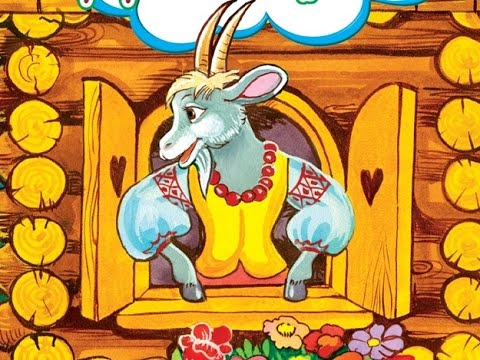 ПИРІГ ІЗ «ТРІШКИ»Вистава за мотивами української народної казки «Колосок»Дійові особи: Казкарка. Півник, двоє мишенятКазкарка.Стільки знаю я казок!Буде ця про колосок,Що знайшов в своїм дворіПівник вранці, на зорі.Як знайшов, заніс до хати,Мишенят почав гукати.(Півник, підмітаючи подвір'я, знаходить колосок, заносить його дохатки).Півник.Мишенятка! Гей, просніться!Йдіть, на диво подивіться!(До хатки входять двоє Мишенят, позіхаючи).1-е Мишеня.Де ж тут, Півнику, дива?Це якась суха трава.2-е Мишеня.Краще б ти знайшов зерна.Нам поснідати пора.Півник.Та у вас одні турботи...Краще станьте до роботи.Колосок обмолотіть.Буде вам смачний обід!(Півник подає Мишенятам колосок. Мишенята чванливо розбігаються)1-е Мишеня.Ой, та це роботиЛіньки!Інших справ у менеСтільки!2-е Мишеня.А мені б поспать з годинку!Краще я піду в хатинку.(Мишенята зникають, а Півникзаклопотано бере колосок, торбинку).Півник.Доведеться йти самому.Недалеко тік від дому. Поспішу, щоб за годину.Принести зерна торбину.(Півник зникає, а через деякий час з’являється з торбинкою, ставить їїна землю, витирає піт з чола).Казкарка.Півник дуже натрудивсяІ в дорозі натомився.Клунок свій лишив Надворі,Сам приліг спочитиВ домі.(Півник заходить до хатинки).А в цей час ліниві МишкиНа подвір’я вийшли Нишком.(Виходять Мишенята. підкрадаються до торбинки).Бачать – клунок, в нім зернята.Ой, зраділи ж Мишенята!(Мишенята радісно підстрибують, плескаючи в долоні)І зернятко за зерняткомПеренесли нишком в хатку.(Носять зернята, всідаються навколо зерна).1-е Мишеня.От тепер-то будуть смішки.Півнику лишилось трішки!Казкарка.Жваво мишки хрумкотіли,І смачні зернята з’їли.(Мишенята, облизуючись та погладжуючи животики, зникають. Уцей час з 'являється Півник).Півник відпочив в хатинціІ згадав.Півник.Зерно ж в торбинці!(Підходить до торбинки, зазирає в середину).Тільки що це? У торбині –Всього лічені зернини!Знаю, хто тут потрудився,З’їсти зерна не лінився.Що ж, я злодіїв провчу!І пиріг собі спечу...До млина мені пора –В домі борошна нема.(Бере торбинку, йде до млина).Казкарка.І пішов він до млинка,Що на березі ставка.Намолов там борошенцяІ води набрав відерця,По дрівця пішов у лісЙ розтопив нарешті піч.Тісто замісив дбайливо,Озирнувсь навкруг щасливо.(Входить Півник з пирогом).Півник.Ось пиріг уже готовий!Запашний, смачний, медовий.Я поставлю все на стілЙ покуштую свій пиріг.(Півник порається біля столу).Казкарка.А в дверцята хтось стук-стук.Мишенята тут як тут.І за стіл з усеньких ніг.Мишенята. Ой, який смачний пиріг!(Мишенята сідають за стіл, принюхуються).Півник.Зачекайте, Мишенята!З’їли ви свої зернята.От тепер-то будуть смішки:Свій пиріг я спік із «трішки»!(Мишенята виходять з-за столу,залишається один Півник).Казкарка.Мишенята... Що й казати! –Мовчки побрели Із хати.Півник ласував пиріг.Півник.Зготувати сам я зміг!Казкарка.(Звертається до дітей-глядачів). Діти, чи сподобалась вам моя казка?Зараз я покличу Півника і Мишенят. Хай вони послухають, як ви знаєтенародні прислів'я про працю і дружбу.(Діти згадують народні прислів’яА МИ ПРОСО СІЯЛИ- А ми просо сіяли, сіяли,Зеленая рута, жовтий цвіт, жовтий цвіт!- А ми просо витопчем, витомчем,Зеленая рута, жовтий цвіт, жовтий цвіт!- А чим же вам витоптать, витоптать?Зеленая рута, жовтий цвіт, жовтий цвіт!- А ми коні випустим, випустим,Зеленая рута, жовтий цвіт, жовтий цвіт!- А ми коні переймем, переймем,Зеленая рута, жовтий цвіт, жовтий цвіт!- А ми коні викупим, викупим,Зеленая рута, жовтий цвіт, жовтий цвіт!- Ой, чим же вам викупить, викупить,Зеленая рута, жовтий цвіт, жовтий цвіт!- А ми дамо дівчину, дівчину, (хлопчика, хлопчика).Зеленая рута, жовтий цвіт, жовтий цвіт!- Ми дівчину (хлопчика) візьмемо, візьмемо,Зеленая рута, жовтий цвіт, жовтий цвіт!Зміст гриВсі діляться на два рівні гурти, які стають один проти одного кроків на десять, побравшись за руки і вирівнявшись. Під спів перший гурт наближається до другого на один крок. Другий гурт, відповідаючи, також підходить на один крок до першого. На слова приспіву гурти відступають назад. По закінченні пісні з другого ряду дитина перебігає у перший, намагаючись розірвати руки гравців протилежної команди. Якщо їй вдалося, то вона забирає одного до свого гурту. Якщо ні, то залишається в команді суперників. Перемагає той гурт, в якому налічується більша кількість гравців.Розучування гриНа початку можна провести невелику вступну бесіду.- Діти, відгадаєте загадку:У пучок складають – хату піднімають.У воду засипають, кашу їдять.- Що це? Це просо. Ось подивіться, як виглядає ця рослинка.(Вихователь показує засушену рослинку). А ось віник, який в’яжуть із проса (показує віник). А ось і крупа, яку отримали із зернинок проса (показує крупу).- Тепер ви зрозуміли, що просом і хату піднімають і з крупи проса кашу їдять? А зараз послухайте пісню, яка називається «А ми просо сіяли». Діти слухають пісню у виконанні музкерівника і вихователя у формі діалогу (або вихователя і дитини).- Діти, а який характер пісні, який її настрій. (Пісня весела, жартівлива). Як вона звучить голосно чи тихо, швидко чи повільно? Чому така музика? (Музика не дуже швидка, помірна, але звучить голосно, чітко.Це тому, що дві команди сперечаються).- Тепер ми вивчимо цю пісню.Розучується з дітьми пісня по фразах. Для закріплення застосовується такий прийом, як спів по рядах, де діти попередньо готуються до пісенного діалогу в грі.- А зараз ми пограємо в гру, яка називається «А ми просо сіяли». Це українська народна гра, в яку діти колись любили гратися навесні, коли сіяли та саджали рослини на городі. Цій грі понад тисячу років, але в неї любить гратися і теперішня дітвора. Думаю, вам вона теж сподобається. Спочатку треба поділити всіх на дві команди. Для цього ми зробимо наступне: оберемо капітанів, а решта – стануть парами.Поради З метою скорочення гри можна випустити приспів «Зеленая рута, жовтий цвіт, жовтий цвіт». Завдяки багаточисельним повторам гра вивчається дітьми швидко, тому її необов’язково розучувати в кілька етапів.Кожна пара придумує собі символ, наприклад «солома чи зерно», або «дерево чи залізо». Пари по черзі підходитимуть до капітанів і запитуватимуть: «Тобі соломи чи зерна»? Капітани називатимуть якийсь символ і так формуються дві команди.Вихователь допомагає дітям поділитись на дві команди і пояснює зміст гри. Діти грають в гру 1-2 рази.ЛИСХа-ха-ха-ха, гі-гі-гі!Лис зловився в капкані.Качки, кури, гусенята,Тіштесь, смійтесь, гі-гі-гі!Злодій лис у капкані.Ой, ой! Вирвавсь – утікайте:Тепер в нього страшна злість,Коло зловить, того з’їсть.Зміст гриПобравшись за руки, всі встають у коло, а один з учасників гри (вибраний лічилкою) стає за лиса і йде всередину. Діти ходять по колу і співають пісню. Кого спіймає, той стає лисом, і гра починається спочатку.Гра повторюється близько 4 разів.Розучування гриРозучування цієї гри можна теж почати з загадки:Хвостата, носата,Руда і зубата.Уміє хвостатаНечутно ступати,В курник залізати,Тягнути курчата.Як злодійку звати? (Діти вгадують, що це лисиця).Правильно, це лисиця прибігає з лісу, щоб вкрасти й поласувати птицею. А яких домашніх птахів ви знаєте, діти? (Качки, гуси, кури, індики). Щоб лисиця не могла вкрасти цих птахів, господарі розставили капкани на них. Ось послухайте, що сталося з одним із цих тварин.Музичний керівник співає пісню.Діти, чим закінчилась пригода? (Лис вирвався з капкану). Так, а як це передалося в музиці? (Музика раптово стала звучати голосно, швидко). Який характер музики в кінці пісні? (Схвильований). А до цього який був настрій пісні? (Веселий, жартівливий). Зараз ми вивчимо цю пісню. Послухайте її ще раз.Музичний керівник виконує пісню, розучує її з дітьми по фразах. Діти, між іншим, це не тільки пісенька, а й гра. В неї грали наші дідусі, бабусі, і навіть дідусі й бабусі ваших дідусів і бабусь. Це народна гра. Вона передавалась із покоління в покоління, тобто старші діти розказували меншим, а ті щось додавали і придумували своє, розказували меншим за них і так ці ігри прийшли до нас. Отже, давайте гратися. Спочатку треба вибрати лиса. Нам допоможе зробити це лічилка:Покотило, покотило,По дорозі волочило,Сонце, місяць і зіркиНу а лисом будеш ти.Після цього вихователь пояснює зміст і правила гри.Гра повторюється 4-5 разів.ПодоляночкаДесь тут була Подоляночка,Десь тут була молодесенька,Тут вона сіла, тут вона впала, до землі припала,Ciм літ не вмивалась, бо води не мала...Устань, устань Подоляночко,Умий личко, як ту скляночку,Візьмися у боки та поскачи трохи...Попливи до Дунаю, бери дівку з краю.Зайчику, зайчику,Ти мій братчику,Не ходи, не топчиПо городчику.Бо моя рутка,Як баламутка,Моя м‘ятка,Як паніматка.Зайчичок, зайчичок прибігає,Рученьку, ніженьку пiднiмає;Чим бито, не бито,Ноженьку пробито.3 калинового лугу,Вибирай собі другу.Ой у полі жито: сидить зайчик,Biн ніжками чеберяє,Коли б такі ніжки мала,То я б ними чеберяла,Як той зайчик. (Двiчi)Ой у полі просо: сидить зайчик,Biн ніжками чеберяє;Коли б такі ніжки мала, то я б ними чеберяла,Як той зайчик. (Двiчi)Ой у полі гречка: сидить зайчик,Biн ніжками чеберяє.Городили зайчикаТинком, льонком,Та нікуди зайчикуТа не вискочити,Та нікуди зайчикуТа не виплигнути.А в нас воротаПозамикані,Жовтим піскомПозасипанi.Там на горі макТам на гopi мак, мак!Роди, Боже, так, так!Маки, маки, маківочки,Посходiмось до купочки.Соловiєчку, пташку, пташку!Та чи був ти в нашім садку?Та чи бачив ти, як мак сіють?Ой, так сіють мак! (Двiчi)Соловiєчку, пташку, пташку!Та чи був же ти в нашім садку?Та чи бачив ти, як мак росте?Ой так росте мак! (Двiчi)Соловiєчку, пташку, пташку!Та чи був ти в нашім садку?Та чи бачив ти, як мак полють?Ой так полють мак! (Двiчi)Соловiєчку, пташку, пташку!Та чи був ти в нашім садку?Та чи бачив ти, як мак цвіте?Ой так цвіте мак! (Двiчi)Соловiєчку, пташку, пташку!Та чи був ти в нашім садку?Та чи бачив ти, як мак ломлять?Ой так ломлять мак! (Двiчi)Соловiєчку, пташку, пташку!Та чи був ти в нашім садку?Та чи бачив ти, як мак їдять?Ой так їдять мак! (Двiчi)Там на гopi мак, мак!Роди, Боже, так, так!Маки, маки, маківочки,Золотiї голівочки.ЗабавлянкиГойда, гойда, гойдаша,Де кобила, там лоша,А кобилка в лiсi, а лошатко — в cтpici.***Чуки, чуки, чуки, чук.Наловив дід щук,А бабуся плотву — годувати дітвору,А бабуся карасиків — годувати Тарасиків.А бабуся окуньків — годувати молодців.***Кую, кую ніжку,Поїдем в доріжку,Будем коня напувати,Будем в баби ночувати.***Куй, куй, чобіток,Подай, бабо, молоток.Не подаси молотка,Не підкую чобітка,Молоток срiбленький,Чобіток золотенький.***Ладунки, ладусі!А де були?у бабусі.А що їли?Кашку.А що пили?Бражку.А що на закуску?Хліб та капустку.***Сорока-ворона.Діткам кашку варила.На припічку сиділа.Пiдiть, дітки, по водицю!І цьому дам, i цьому дам,А цьому не дам:Biн дров не рубав,В хату не носив, печі не топив,Води не носив, дiжi не місив,Каші не варив, хліба не ліпив,В піч сажав, кашу доїдав.***Їде, їде пан, панНа конику сам, сам,А за паном хлоп, хлоп,На конику скок, скок.Гоп-чук, чук-чук-чук,Кращий хлопчик, дівчур:I волики напасе,I водички принесе.***Чуки-рики, півники, гайда,Була собі дiвчина-найда.I хліб пекла, i часник товкла,I сорочки латала,I на хлопців моргала.Ось така вона була.Очі дівчинки манісіньки,Яка ж бо ти гарнісінька:За косою барвіночокЩе й рука бiлiсiнька.***Kyє коваль бричку, заглядає в пічку:Чи є борщ, чи є каша?Чи є в борщі кусок м‘яса?Ішла киця по водицюта й упала у криницю.Пішов котик рятувати,став за хвостик витягати.Ой, цить, кицю, будь весела,Та поїдемо на села,Та купимо трана-рана,А в барана спина драна,А в корови крутi роги,А в Наталі чорні брови.***Танцювала риба з раком,А петрушка — з пастернаком,А цибулька — з часником,А дівчина — з козаком. .А цибулька дивується,Що так гарно танцюється.***Послухайте, люди,Довга байка буде!Був собі горобець,Бабі збив новий горнець.Прилетіла горобчиха,Питається баби стиха:А хто збив Вам горнець?Баба каже: „Горобець!"Пiдiб‘ю йому крильця!Чи казати знов з кінця?Як казати, то казати:Був собі горобець...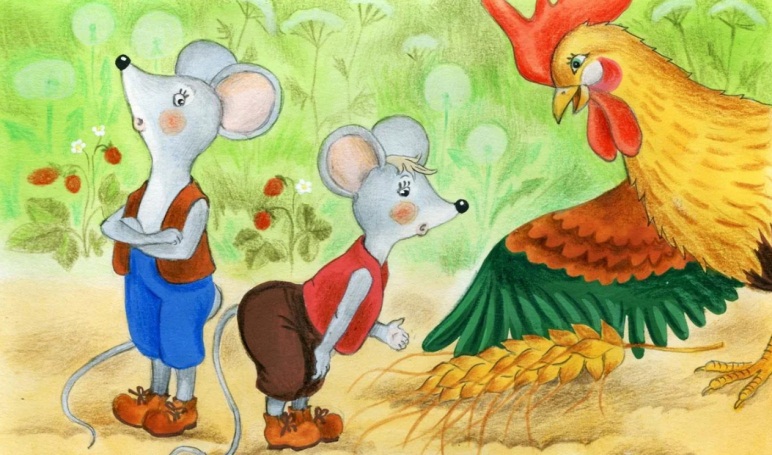 